	ПРОЕКТ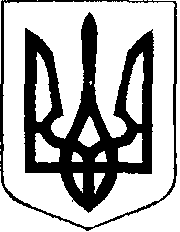                                                У К Р А Ї Н А  Жовківська міська рада	2-га сесія  VІІІ-го демократичного скликання 				         РІШЕННЯВід ___.12.2020 року   № 	м. ЖовкваПро затвердження старостою сіл Мокротин, Відродження, Тернів  Кунтої Марії  Михайлівни	 Розглянувши пропозицію міського голови міста Жовква Вольського О.І., керуючись ст.54-1 Закону України „Про місцеве самоврядування в Україні”,  статтею 10 Закону України «Про службу в органах місцевого самоврядування», Жовківська міська рада			В И Р І Ш И Л А:	1. Затвердити  старостою сіл  Мокротин, Відродження, Тернів на строк повноважень  Жовківської міської ради    VІІІ-го  демократичного скликання Кунту Марію Михайлівну  .Міський голова					Олег ВОЛЬСЬКИЙ